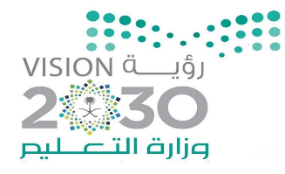 أسئلة الفصل الدراسي الثالث (الدور الأول) للعام 1444هـاسم الطالبة: .......................................  رقم الجلوس: ...................السؤال الأول: أ) ضعي علامة () امام العبارة الصحيحة وعلامة () أمام العبارة الخاطئة: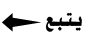 ب) اختاري الإجابة الصحيحة فيما يأتي: السؤال الثاني: أ) أملئ الفراغات بالكلمات المساعدة: هم المواطنون والمقيمون في الوطن من ذكور و إناث .............................................   من حقوق المواطن  ............................................ المال الذي تحصله الدولة من الأشخاص والشركات  ..................................يقصد به موقع المملكة العربية السعودية بالنسبة للعالم والدول المجاورة .....................السؤال الثالث: أذكري فقط 4 من واجبات المواطن  : .......................................................................................................................................................................................................................................................................................................................................................................انتهت الأسئلةوالله الموفقنموذج إجابة الفصل الدراسي الثالث (الدور الأول) للعام 1444هـاسم الطالبة: .......................................  رقم الجلوس: ...................السؤال الأول: أ) ضعي علامة () امام العبارة الصحيحة وعلامة () أمام العبارة الخاطئة:ب) اختاري الإجابة الصحيحة فيما يأتي: السؤال الثاني: أ) أملئ الفراغات بالكلمات المساعدة: هم المواطنون والمقيمون في الوطن من ذكور و إناث السكان  من حقوق المواطن   التعليم والصحة المال الذي تحصله الدولة من الأشخاص والشركات   الضريبةيقصد به موقع المملكة العربية السعودية بالنسبة للعالم والدول المجاورة  الموقع الجغرافيالسؤال الثالث: أذكري فقط 4 من واجبات المواطن  :  الأمانة و الصدق / التزام المسؤولية  الفخر بالوطن و تراثه / المشاركة المجتمعية  المحافظة على البيئة /  المحافظة على الممتلكات العامة والخاصة التزام الأنظمة / التميز والابداع في الدراسة والعمل انتهت الأسئلةوالله الموفق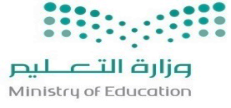 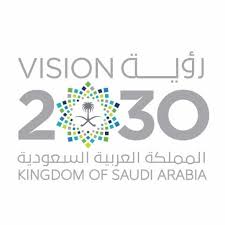 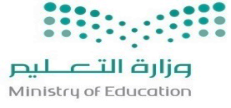 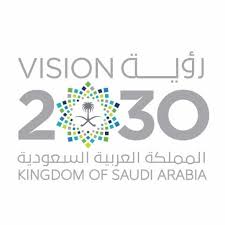 مانتهت الأسئلةدعواتي لكم بالتوفيقالمصحح الدرجة الدرجة كتابة المراجع الدرجة بعد المراجعة الدرجة كتابةالتوقيع التوقيع 40401)المواطنة هي  الانتماءللوطن على أسس القيم والاخلاق(           )2) من واجبات المواطن الأمانة والصدق (           )3) من فوائد الصدق تقوية العلاقات بين الناس (           )4)غياب الصدق والأمانة يؤدي الى الفساد والفوضى(           )5)الأثار ثروة وطنية والحفاظ عليها واجب وطني (           )6) يستفيد الوطن من الأثار لتعزيز الجانب الثقافي(           )7) من وظائف الضرائب مالية واقتصادية واجتماعية (           )8) تصرف الزكاة لمستحقين الضمان الأجتماعي ( الأسر المحتاجة )(           )9)عندما أجد اثار قديمة  أبلغ الجهات المختصة عنها (           )10) تدور الأرض حول محورها مدة 24 ساعة (           )11)مناخ المملكة العربية السعودية بارد وكثير الأمطار(           )12) خطوط الطول هي عبارة عن دوائر كاملة حقيقية (           )13)قيمة ضريبة الدخل في المملكة 40%(           )14) تأسست هيئة الزكاة والضريبة والجمارك في عهد الملك عبدالله بن عبدالعزيز(           )1من أمثلة الاعمال والتنقيب الأثري في وطني........من أمثلة الاعمال والتنقيب الأثري في وطني........من أمثلة الاعمال والتنقيب الأثري في وطني........من أمثلة الاعمال والتنقيب الأثري في وطني........من أمثلة الاعمال والتنقيب الأثري في وطني........أالفاوب       سكاكاجالطائف2هي الأماكن التي تعرض فيها الأثار والقصص التاريخية.......هي الأماكن التي تعرض فيها الأثار والقصص التاريخية.......هي الأماكن التي تعرض فيها الأثار والقصص التاريخية.......هي الأماكن التي تعرض فيها الأثار والقصص التاريخية.......هي الأماكن التي تعرض فيها الأثار والقصص التاريخية.......أالمتاحفبالمدارسجالملاعب3ضريبة القيمة المضافة في وطني......ضريبة القيمة المضافة في وطني......ضريبة القيمة المضافة في وطني......ضريبة القيمة المضافة في وطني......ضريبة القيمة المضافة في وطني......أ15%ب25%ج30%4 عدد خطوط الطول00000000عدد خطوط الطول00000000عدد خطوط الطول00000000عدد خطوط الطول00000000عدد خطوط الطول00000000أ360ب120ج1805 أكثر سكان المملكة من فئة 00000000أكثر سكان المملكة من فئة 00000000أكثر سكان المملكة من فئة 00000000أكثر سكان المملكة من فئة 00000000أكثر سكان المملكة من فئة 00000000أشباببكبار السنجصغار السن6ينتقل الناس من البلدان الصغيرة الى المدن بسبب 0000000000ينتقل الناس من البلدان الصغيرة الى المدن بسبب 0000000000ينتقل الناس من البلدان الصغيرة الى المدن بسبب 0000000000ينتقل الناس من البلدان الصغيرة الى المدن بسبب 0000000000ينتقل الناس من البلدان الصغيرة الى المدن بسبب 0000000000أالوظائفب               الزراعة جالرعي7خط الطول الرئيسي و درجتة صفر هو 0000000000خط الطول الرئيسي و درجتة صفر هو 0000000000خط الطول الرئيسي و درجتة صفر هو 0000000000خط الطول الرئيسي و درجتة صفر هو 0000000000خط الطول الرئيسي و درجتة صفر هو 0000000000أجرينتش ب              الجديجالسرطان8العلم الذي يعتني بالمواقع التاريخية هو......العلم الذي يعتني بالمواقع التاريخية هو......العلم الذي يعتني بالمواقع التاريخية هو......العلم الذي يعتني بالمواقع التاريخية هو......العلم الذي يعتني بالمواقع التاريخية هو......أالاثار بالطب جالهندسة9من أنواع الصدق في القول 000000000من أنواع الصدق في القول 000000000من أنواع الصدق في القول 000000000من أنواع الصدق في القول 000000000من أنواع الصدق في القول 000000000أتجنب الكذب بالغشجاتقان العمل10من فوائد المشاركة المجتمعية 000000000من فوائد المشاركة المجتمعية 000000000من فوائد المشاركة المجتمعية 000000000من فوائد المشاركة المجتمعية 000000000من فوائد المشاركة المجتمعية 000000000أ       عدم التعاون ب       دعم المحتاجينجعدم الثقة 11تقع أجزاء واسعة من المملكة العربية السعودية ضمن الحزام تقع أجزاء واسعة من المملكة العربية السعودية ضمن الحزام تقع أجزاء واسعة من المملكة العربية السعودية ضمن الحزام تقع أجزاء واسعة من المملكة العربية السعودية ضمن الحزام تقع أجزاء واسعة من المملكة العربية السعودية ضمن الحزام أالباردبالصحرجالقطبي12تمكننا خطوط الطول من تحديد 0000000000تمكننا خطوط الطول من تحديد 0000000000تمكننا خطوط الطول من تحديد 0000000000تمكننا خطوط الطول من تحديد 0000000000تمكننا خطوط الطول من تحديد 0000000000أ             المناخب المواقع والتواقيتجالزلازل13تحيط بالمملكة العربية السعودية ......................عربية تحيط بالمملكة العربية السعودية ......................عربية تحيط بالمملكة العربية السعودية ......................عربية تحيط بالمملكة العربية السعودية ......................عربية تحيط بالمملكة العربية السعودية ......................عربية أخمس دولبثماني دولجستة دول 14تربط المملكة العربية السعودية بين .......... قارات تربط المملكة العربية السعودية بين .......... قارات تربط المملكة العربية السعودية بين .......... قارات تربط المملكة العربية السعودية بين .......... قارات تربط المملكة العربية السعودية بين .......... قارات أ         خمسبثلاث  جأربعةالضريبةالتعليم والصحة     السكانالموقع الجغرافي( أ ) ( ب ) 1)حصر شامل لكل الأفراد في الوطنالتزام النظام2) من السمات الدينية والثقافية في وطني وجودالصدق 3) هو قول الحقيقة دون تغيير وتزييف	قبلة المسلمين 4) من مظاهر الأمانة التعداد السكانيالمصحح الدرجة الدرجة كتابة المراجع الدرجة بعد المراجعة الدرجة كتابةالتوقيع التوقيع 40401)المواطنة هي  الانتماءللوطن على أسس القيم والأخلاق(  صح )2) من واجبات المواطن الأمانة والصدق (  صح )3) من فوائد الصدق تقوية العلاقات بين الناس (  صح )4)غياب الصدق والأمانة يؤدي الى الفساد والفوضى(  صح )5)الأثار ثروة وطنية والحفاظ عليها واجب وطني (  صح )6) يستفيد الوطن من الأثار لتعزيز الجانب الثقافي(  صح )7) من وظائف الضرائب مالية واقتصادية واجتماعية (  صح )8) تصرف الزكاة لمستحقين الضمان الأجتماعي ( الأسر المحتاجة )(  صح )9)عندما أجد اثار قديمة  أبلغ الجهات المختصة عنها (  صح )10) تدور الأرض حول محورها مدة 24 ساعة (   صح )11)مناخ المملكة العربية السعودية بارد وكثير الأمطار(   خطأ )12) خطوط الطول هي عبارة عن دوائر كاملة حقيقية (   خطأ )13)قيمة ضريبة الدخل في المملكة 40%(  خطأ  )14) تأسست هيئة الزكاة والضريبة والجمارك في عهد الملك عبدالله بن عبدالعزيز(  خطأ )1من أمثلة الاعمال والتنقيب الأثري في وطني........من أمثلة الاعمال والتنقيب الأثري في وطني........من أمثلة الاعمال والتنقيب الأثري في وطني........من أمثلة الاعمال والتنقيب الأثري في وطني........من أمثلة الاعمال والتنقيب الأثري في وطني........أالفاوب       سكاكاجالطائف2هي الأماكن التي تعرض فيها الأثار والقصص التاريخية.......هي الأماكن التي تعرض فيها الأثار والقصص التاريخية.......هي الأماكن التي تعرض فيها الأثار والقصص التاريخية.......هي الأماكن التي تعرض فيها الأثار والقصص التاريخية.......هي الأماكن التي تعرض فيها الأثار والقصص التاريخية.......أالمتاحفبالمدارسجالملاعب3ضريبة القيمة المضافة في وطني......ضريبة القيمة المضافة في وطني......ضريبة القيمة المضافة في وطني......ضريبة القيمة المضافة في وطني......ضريبة القيمة المضافة في وطني......أ15%ب25%ج30%4 عدد خطوط الطول00000000عدد خطوط الطول00000000عدد خطوط الطول00000000عدد خطوط الطول00000000عدد خطوط الطول00000000أ360ب120ج1805 أكثر سكان المملكة من فئة 00000000أكثر سكان المملكة من فئة 00000000أكثر سكان المملكة من فئة 00000000أكثر سكان المملكة من فئة 00000000أكثر سكان المملكة من فئة 00000000أشباببكبار السنجصغار السن6ينتقل الناس من البلدان الصغيرة الى المدن بسبب 0000000000ينتقل الناس من البلدان الصغيرة الى المدن بسبب 0000000000ينتقل الناس من البلدان الصغيرة الى المدن بسبب 0000000000ينتقل الناس من البلدان الصغيرة الى المدن بسبب 0000000000ينتقل الناس من البلدان الصغيرة الى المدن بسبب 0000000000أالوظائفب               الزراعة جالرعي7خط الطول الرئيسي و درجتة صفر هو 0000000000خط الطول الرئيسي و درجتة صفر هو 0000000000خط الطول الرئيسي و درجتة صفر هو 0000000000خط الطول الرئيسي و درجتة صفر هو 0000000000خط الطول الرئيسي و درجتة صفر هو 0000000000أجرينتش ب              الجديجالسرطان8العلم الذي يعتني بالمواقع التاريخية هو......العلم الذي يعتني بالمواقع التاريخية هو......العلم الذي يعتني بالمواقع التاريخية هو......العلم الذي يعتني بالمواقع التاريخية هو......العلم الذي يعتني بالمواقع التاريخية هو......أالاثار بالطب جالهندسة9من أنواع الصدق في القول 000000000من أنواع الصدق في القول 000000000من أنواع الصدق في القول 000000000من أنواع الصدق في القول 000000000من أنواع الصدق في القول 000000000أتجنب الكذب بالغشجاتقان العمل10من فوائد المشاركة المجتمعية 000000000من فوائد المشاركة المجتمعية 000000000من فوائد المشاركة المجتمعية 000000000من فوائد المشاركة المجتمعية 000000000من فوائد المشاركة المجتمعية 000000000أ       عدم التعاون ب       دعم المحتاجينجعدم الثقة 11تقع أجزاء واسعة من المملكة العربية السعودية ضمن الحزام تقع أجزاء واسعة من المملكة العربية السعودية ضمن الحزام تقع أجزاء واسعة من المملكة العربية السعودية ضمن الحزام تقع أجزاء واسعة من المملكة العربية السعودية ضمن الحزام تقع أجزاء واسعة من المملكة العربية السعودية ضمن الحزام أالباردب   الصحراوي المداريجالقطبي12تمكننا خطوط الطول من تحديد 0000000000تمكننا خطوط الطول من تحديد 0000000000تمكننا خطوط الطول من تحديد 0000000000تمكننا خطوط الطول من تحديد 0000000000تمكننا خطوط الطول من تحديد 0000000000أ             المناخب المواقع والتواقيتجالزلازل13تحيط بالمملكة العربية السعودية ......................عربية تحيط بالمملكة العربية السعودية ......................عربية تحيط بالمملكة العربية السعودية ......................عربية تحيط بالمملكة العربية السعودية ......................عربية تحيط بالمملكة العربية السعودية ......................عربية أخمس دولبثماني دولجستة دول 14تربط المملكة العربية السعودية بين .......... قارات تربط المملكة العربية السعودية بين .......... قارات تربط المملكة العربية السعودية بين .......... قارات تربط المملكة العربية السعودية بين .......... قارات تربط المملكة العربية السعودية بين .......... قارات أ         خمسبثلاث  جأربعةالضريبةالتعليم والصحة     السكانالموقع الجغرافي( أ ) ( ب ) 1)حصر شامل لكل الأفراد في الوطن   4التزام النظام2) من السمات الدينية والثقافية في وطني وجود   3الصدق 3) هو قول الحقيقة دون تغيير وتزييف	   2قبلة المسلمين 4) من مظاهر الأمانة    1التعداد السكانيالمراجعةالمراجعةالمصححةالمصححةالدرجةالدرجةرقم السؤالالتوقيعالاسمالتوقيعالاسمكتابةًرقمًارقم السؤالالسؤال الأولالسؤال الثانيالسؤال الثالثالمجموع40المجموع15السؤال الأول  :  ضع دائرة حول الحرف الذي يمثل الاجابة الصحيحة فيما يليتولي خادم الحرمين الشريفين الملك سلمان بن عبدالعزيز الحكم عامتولي خادم الحرمين الشريفين الملك سلمان بن عبدالعزيز الحكم عامتولي خادم الحرمين الشريفين الملك سلمان بن عبدالعزيز الحكم عامتولي خادم الحرمين الشريفين الملك سلمان بن عبدالعزيز الحكم عامتولي خادم الحرمين الشريفين الملك سلمان بن عبدالعزيز الحكم عامتولي خادم الحرمين الشريفين الملك سلمان بن عبدالعزيز الحكم عامتولي خادم الحرمين الشريفين الملك سلمان بن عبدالعزيز الحكم عامتولي خادم الحرمين الشريفين الملك سلمان بن عبدالعزيز الحكم عام1441د1440ج1430ب1436أمن إنسانية خادم الحرمين الشريفين الملك سلمان دعمه للجمعية الخيرية لرعاية الأيتاممن إنسانية خادم الحرمين الشريفين الملك سلمان دعمه للجمعية الخيرية لرعاية الأيتاممن إنسانية خادم الحرمين الشريفين الملك سلمان دعمه للجمعية الخيرية لرعاية الأيتاممن إنسانية خادم الحرمين الشريفين الملك سلمان دعمه للجمعية الخيرية لرعاية الأيتاممن إنسانية خادم الحرمين الشريفين الملك سلمان دعمه للجمعية الخيرية لرعاية الأيتاممن إنسانية خادم الحرمين الشريفين الملك سلمان دعمه للجمعية الخيرية لرعاية الأيتاممن إنسانية خادم الحرمين الشريفين الملك سلمان دعمه للجمعية الخيرية لرعاية الأيتاممن إنسانية خادم الحرمين الشريفين الملك سلمان دعمه للجمعية الخيرية لرعاية الأيتاماحساندارتقاءجإنسانبوقارأ قضى الملك سلمان بن عبدالعزيز أميراً على منطقة الريااض حوالي قضى الملك سلمان بن عبدالعزيز أميراً على منطقة الريااض حوالي قضى الملك سلمان بن عبدالعزيز أميراً على منطقة الريااض حوالي قضى الملك سلمان بن عبدالعزيز أميراً على منطقة الريااض حوالي قضى الملك سلمان بن عبدالعزيز أميراً على منطقة الريااض حوالي قضى الملك سلمان بن عبدالعزيز أميراً على منطقة الريااض حوالي قضى الملك سلمان بن عبدالعزيز أميراً على منطقة الريااض حوالي قضى الملك سلمان بن عبدالعزيز أميراً على منطقة الريااض حوالي          20عاماًد10عاماًج34عاماًبعاماً58أأنشأ المركز العالمي لمكافحة الفكر المتطرف(إعتدال) في عهد الملكأنشأ المركز العالمي لمكافحة الفكر المتطرف(إعتدال) في عهد الملكأنشأ المركز العالمي لمكافحة الفكر المتطرف(إعتدال) في عهد الملكأنشأ المركز العالمي لمكافحة الفكر المتطرف(إعتدال) في عهد الملكأنشأ المركز العالمي لمكافحة الفكر المتطرف(إعتدال) في عهد الملكأنشأ المركز العالمي لمكافحة الفكر المتطرف(إعتدال) في عهد الملكأنشأ المركز العالمي لمكافحة الفكر المتطرف(إعتدال) في عهد الملكأنشأ المركز العالمي لمكافحة الفكر المتطرف(إعتدال) في عهد الملكخالددسلمانجعبداللهبسعودأمن جوانب عناية خادم الحرمين الشريفين بالتاريخ والتراث افتتاح حي الطريف فيمن جوانب عناية خادم الحرمين الشريفين بالتاريخ والتراث افتتاح حي الطريف فيمن جوانب عناية خادم الحرمين الشريفين بالتاريخ والتراث افتتاح حي الطريف فيمن جوانب عناية خادم الحرمين الشريفين بالتاريخ والتراث افتتاح حي الطريف فيمن جوانب عناية خادم الحرمين الشريفين بالتاريخ والتراث افتتاح حي الطريف فيمن جوانب عناية خادم الحرمين الشريفين بالتاريخ والتراث افتتاح حي الطريف فيمن جوانب عناية خادم الحرمين الشريفين بالتاريخ والتراث افتتاح حي الطريف فيمن جوانب عناية خادم الحرمين الشريفين بالتاريخ والتراث افتتاح حي الطريف في.           مكةدالقصيمجحريملاءب         الدرعيةأ أطلق خادم الحرمين الشريفين الملك سلمان بن عبدالعزيز ضمن رؤية 2030 مشروع أطلق خادم الحرمين الشريفين الملك سلمان بن عبدالعزيز ضمن رؤية 2030 مشروع أطلق خادم الحرمين الشريفين الملك سلمان بن عبدالعزيز ضمن رؤية 2030 مشروع أطلق خادم الحرمين الشريفين الملك سلمان بن عبدالعزيز ضمن رؤية 2030 مشروع أطلق خادم الحرمين الشريفين الملك سلمان بن عبدالعزيز ضمن رؤية 2030 مشروع أطلق خادم الحرمين الشريفين الملك سلمان بن عبدالعزيز ضمن رؤية 2030 مشروع أطلق خادم الحرمين الشريفين الملك سلمان بن عبدالعزيز ضمن رؤية 2030 مشروع أطلق خادم الحرمين الشريفين الملك سلمان بن عبدالعزيز ضمن رؤية 2030 مشروع          المدن السياحيةدنيومجالجنادريهبالتطويرأ يعنى بتقديم حلول سكانية تلبي احتياجات و تطلعات الأسرة السعودية  يعنى بتقديم حلول سكانية تلبي احتياجات و تطلعات الأسرة السعودية  يعنى بتقديم حلول سكانية تلبي احتياجات و تطلعات الأسرة السعودية  يعنى بتقديم حلول سكانية تلبي احتياجات و تطلعات الأسرة السعودية  يعنى بتقديم حلول سكانية تلبي احتياجات و تطلعات الأسرة السعودية  يعنى بتقديم حلول سكانية تلبي احتياجات و تطلعات الأسرة السعودية  يعنى بتقديم حلول سكانية تلبي احتياجات و تطلعات الأسرة السعودية  يعنى بتقديم حلول سكانية تلبي احتياجات و تطلعات الأسرة السعودية برنامج اعتدالدبرنامج التخصيصجبرنامج جودة الحياةببرنامج الاسكانأ لزيادة خدمات  حجاج وزوار بيت الله الحرام والمسجد النبوي والعناية بالتاريخ الإسلامي انشىء برنامج لزيادة خدمات  حجاج وزوار بيت الله الحرام والمسجد النبوي والعناية بالتاريخ الإسلامي انشىء برنامج لزيادة خدمات  حجاج وزوار بيت الله الحرام والمسجد النبوي والعناية بالتاريخ الإسلامي انشىء برنامج لزيادة خدمات  حجاج وزوار بيت الله الحرام والمسجد النبوي والعناية بالتاريخ الإسلامي انشىء برنامج لزيادة خدمات  حجاج وزوار بيت الله الحرام والمسجد النبوي والعناية بالتاريخ الإسلامي انشىء برنامج لزيادة خدمات  حجاج وزوار بيت الله الحرام والمسجد النبوي والعناية بالتاريخ الإسلامي انشىء برنامج لزيادة خدمات  حجاج وزوار بيت الله الحرام والمسجد النبوي والعناية بالتاريخ الإسلامي انشىء برنامج لزيادة خدمات  حجاج وزوار بيت الله الحرام والمسجد النبوي والعناية بالتاريخ الإسلامي انشىء برنامجتكافلدالاسكانججودة الحياةبخدمة ضيوف الرحمنأ اشرف على مشروع نيوم صاحب السمو الملكي اشرف على مشروع نيوم صاحب السمو الملكي اشرف على مشروع نيوم صاحب السمو الملكي اشرف على مشروع نيوم صاحب السمو الملكي اشرف على مشروع نيوم صاحب السمو الملكي اشرف على مشروع نيوم صاحب السمو الملكي اشرف على مشروع نيوم صاحب السمو الملكي اشرف على مشروع نيوم صاحب السمو الملكيسلطان بن سلماندالوليد بن طلالجخالد الفيصلبمحمد بن سلمانأيرمي الى تحويل المملكة الى قوة صناعية رائدة ومنصة لوجستية دوليةيرمي الى تحويل المملكة الى قوة صناعية رائدة ومنصة لوجستية دوليةيرمي الى تحويل المملكة الى قوة صناعية رائدة ومنصة لوجستية دوليةيرمي الى تحويل المملكة الى قوة صناعية رائدة ومنصة لوجستية دوليةيرمي الى تحويل المملكة الى قوة صناعية رائدة ومنصة لوجستية دوليةيرمي الى تحويل المملكة الى قوة صناعية رائدة ومنصة لوجستية دوليةيرمي الى تحويل المملكة الى قوة صناعية رائدة ومنصة لوجستية دوليةيرمي الى تحويل المملكة الى قوة صناعية رائدة ومنصة لوجستية دوليةبرنامج  تطويردبرنامج تطوير الصناعةجبرنامج جودة الحياةببرنامج الإسكانأيرمي الى التميز في الآداء الحكومي والإرتقاء بمستوى الخدمات المعيشيةيرمي الى التميز في الآداء الحكومي والإرتقاء بمستوى الخدمات المعيشيةيرمي الى التميز في الآداء الحكومي والإرتقاء بمستوى الخدمات المعيشيةيرمي الى التميز في الآداء الحكومي والإرتقاء بمستوى الخدمات المعيشيةيرمي الى التميز في الآداء الحكومي والإرتقاء بمستوى الخدمات المعيشيةيرمي الى التميز في الآداء الحكومي والإرتقاء بمستوى الخدمات المعيشيةيرمي الى التميز في الآداء الحكومي والإرتقاء بمستوى الخدمات المعيشيةيرمي الى التميز في الآداء الحكومي والإرتقاء بمستوى الخدمات المعيشيةجمعية انساندبرنامج جودة الحياةجبرنامج الإسكانببرنامج التحول الوطنيأيعنى بتحسين الجوانب المالية والإستثمارية وزيادة كفاءة الإنفاق والإيرادات برنامجيعنى بتحسين الجوانب المالية والإستثمارية وزيادة كفاءة الإنفاق والإيرادات برنامجيعنى بتحسين الجوانب المالية والإستثمارية وزيادة كفاءة الإنفاق والإيرادات برنامجيعنى بتحسين الجوانب المالية والإستثمارية وزيادة كفاءة الإنفاق والإيرادات برنامجيعنى بتحسين الجوانب المالية والإستثمارية وزيادة كفاءة الإنفاق والإيرادات برنامجيعنى بتحسين الجوانب المالية والإستثمارية وزيادة كفاءة الإنفاق والإيرادات برنامجيعنى بتحسين الجوانب المالية والإستثمارية وزيادة كفاءة الإنفاق والإيرادات برنامجيعنى بتحسين الجوانب المالية والإستثمارية وزيادة كفاءة الإنفاق والإيرادات برنامججودة الحياةدالإسكانجالتحول الوطنيب تطوير القطاع الماليأعدد خطوط الطول عدد خطوط الطول عدد خطوط الطول عدد خطوط الطول عدد خطوط الطول عدد خطوط الطول عدد خطوط الطول عدد خطوط الطول 30د90ج180ب360أخط الطول الرئيسي ودرجته صفرخط الطول الرئيسي ودرجته صفرخط الطول الرئيسي ودرجته صفرخط الطول الرئيسي ودرجته صفرخط الطول الرئيسي ودرجته صفرخط الطول الرئيسي ودرجته صفرخط الطول الرئيسي ودرجته صفرخط الطول الرئيسي ودرجته صفرالسرطاندالجديججرينتشبالاستواءأعدد دواائر العرضعدد دواائر العرضعدد دواائر العرضعدد دواائر العرضعدد دواائر العرضعدد دواائر العرضعدد دواائر العرضعدد دواائر العرض30د90ج360ب180أ15السؤال الثاني  :  ضع علامة   أما العبارة الصحيحة و علامة × أما العبارة الخاطئة (            ) تلقى الملك سلمان تعليمه في مدرسة الأمراء بالرياض(            ) تولي الملك سلمان  الحكم خلفاً لأخيه الملك فهد بن عبدالعزيز يرحمه الله(            )من حرص الملك سلمان على العلم دوامه على القراءة يومياً(            ) ولد خادم الحرمين الشريفين الملك سلمان في مدينة جدة(            )عرف الملك سلمان بالدقة والانضباط في العمل(            ) من أهم أعما ل الخير للملك سلمان بن عبد العزيز مساعدة الدول الفقيرة(            ) ساند حكام المملكة العربية السعودية القضية الفلسطينية منذ القدم(            ) أعلنت رؤية المملكة 2030 في عهد الملك عبد الله(            )تحسين مستوى العيش ونمط الحياة من أسس برنامج جودة الحياة(            )الموقع الجغرافي لوطني محور مهم في رؤية 2030(            )تقع مدينة نيوم المستقبلية في شمال غرب السعودية بالقرب من خليج العقبة(            )التخصيص يعنى بتعزيز دور القطاع الخاص في تقديم الخدمات(            )العمق الإسلامي والعربي لوطني لانه يوجد فيه الحرمين الشريفين(            )الملاعب والمتاحف والمطاعم من الأماكن الترفيهية لتحسين نمط الحياة(            )من إنجازات الملك سلمان تمكين المرأه في مجالات العمل المختلفةالسؤال الثالث   :   ضع الكلمات الموجودة في الجدول التالي  في الفراغ المناسب  10المستقبل الجديدلمطقة الرياضسلمان بن عبدالعزيزرؤية 2030رفع معاشات الضمان الاجتماعيرياض الأطفال اطلاق برنامج التحول الوطنيادفع ريالاً تنقذ عربياًخط الاستواءجائحة كورونامن ابرز قرارات الملك سلمان في المئة يوم الأولى من توليه الحكم …………………… اعد الملك سلمان برنامج وطني وتنفيذه تحت شعار ……………………لمساعدة الاشقاء  الفلسطينيين.حصلت المرأة السعودية على حق التصويت في الانتخابات البلدية في عهد الملك ………………… اتخذ الملك سلمان عدد من الإجراءات لمواجهة ………………………لحماية المواطنين والمقيمين  .من ابرز إنجازات الملك سلمان بن عبد العزيز……………………..مما يدل على فكر خادم الحرمين الشريفين  التطويري التطور الكبير ل…………..،،عندما كان أميراً عليها. هي دوائر وهمية ترسم على الكرة الأرضية  والدائرة الرئيسة هي ………………….ويقسم الكرة الأرضية لجزء شمالي وآخر جنوبي. هي خطة مستقبلية  للطموحات والأهداف التي نريد تحقيقها ………………… اسم نيوم يعني …………………من الأهداف  توسيع المراحل الأولية في التعليم مثل …………………..